FACULTÉ DE GETSION ET DE TECHNOLOGIELICENCE À PLEIN TEMPSI année Groupe: E91-1, E91-2 Groupe: E95 Groupe: K92-1, K92-2, K92-3 Groupe: K93-1, K93-2 II année Groupe: E81 Groupe: E85 Groupe: K82 Groupe:  K83 III année Groupe:  E71 Groupe:  E75 Groupe: K72 Groupe:  K73 MASTER ÀPLEIN TEMPSI année  Groupe: EM91 Groupe: EM95 Groupe:  KM92 Groupe:  KM93 N Matière Crédit PT,TT Épreuve Examen Notes 1 Culture physique - √ 2 Histoire politique de l’Arménie1 √ 3 Philosophie 1 √ 4 Langue arménienne et culture de la parole /correspondance d’affaires/ 2 √ 5 Langue russe2 √ 6 Langue étrangère 2 √ 7 Standardisation, certification1 √ 8 Bases de l’architecture3 TT √ 9 Stage étudiant2 √ 10 Analyse mathématique5 √ 11 Macroéconomie4 √ 12 Mécanique théorique2 √ Remplacé d’épreuve 13 Bases de la gestion4 √ N Matière CréditPT,TTÉpreuve ExamenNotes 1 Culture physique- √ 2 Histoire politique de l’Arménie1 √ 3 Philisophie1 √ 4 Langue arménienne et culture de la parole /correspondance d’affaires/2 √ 5 Langue russe2 √ 6 Langue étrangère2 √ 7 Standardisation, certification1 √ 8 Bases de l’architecture3 TT √ 9 Stage étudiant2 √ 10 Analyse mathématique5 √ 11 Macroéconomie4 √ 12 Mécanique théorique2 √ Remplacé d’épreuve13 Bases de la comptabilité4 √ N Matière CréditPT,TTÉpreuveExamen Notes 1 Culure physique - √ 2 Histoire politique de l’Arménie 1 √ 3 Langue arménienne et culture de la parole 2 √ 4 Langue russe 2 √ 5 Sécurité civile et problèmes de situations d’urgence 2 √ 6 Stage étudiant2 √ 7 Hautes mathématiques 5 √ 8 Physique 4 √ Remplacé d’épreuve 9 Informatique6 √ Remplacé d’épreuve 10 Bases mathématiques de la technique de l’informatique 6 √ 11 Apareils extérieurs 2 √ N Matière Crédit PT,TT Épreuve Examen Notes 1 Culture physique - √ 2 Histoire politique de l’Arménie 1 √ 3 Langue arménienne et culture de la parole 2 √ 4 Langue russe 2 √ 5 Sécurité civile et problèmes de situations d’urgence2 √ 6 Stage étudiant 2 √ 7 Hautes mathématiques 5 √ 8 Physique 4 √ Remplacé d’épreuve 9 Informatique 6 √ 10 Théorie de l’économie 2 √ Remplacé d’épreuve11 Bases mathématiques de la technique de l’informatique6 √ N Matière Crédit PT,TT Épreuve Examen Notes 1 Culture physique - √ 2 Langue étrangère 2 √ 3 Problèmes appliqués de l’informatique dans la spécialité 3 √ 4 Mécanique des structures 3 √ 5 Stage étudiant 2 √ 6 Marketing 5 TT √ 7 Tarification 5 √ Remplacé d’épreuve 8 Économie de la construction  8 √ 9 Activité boursière 4 √ N Matière Crédit PT,TT Épreuve Examen Notes  1 Culture physique - √ 2 Langue étrangère 2 √ 3 Bases de l’écologie 2 √ 4 Réssitance des matériaux 2 √ 5 Stage étudiant 2 √ 6 Marketing 6 TT √ 7 Tarification 4 √ Remplacé d’épreuve 8 Économie de la construction 8 PT √ 9 Comptabilité 5 TT √ N Matière  Crédit PT,TT Épreuve Examen Notes 1 Culture physique - √ 2 Langue étrangère 2 √ 3 Bases de l’économie 2 √ 4 Calculatrices électroniques 4 √ 5 Bases de la programmation 5 √ 6 Stage étudiant 2 √ 7 Mathématiques discrètes 5 √ 8 Bases de la microélectronique 2 √ 9 Sécurité des systèmes d’information 4 √ Remplacé d’épreuve 10 Architecture des systèmes informatiques 2 √ 11 Technologies de conception des bases de données 4 √ Remplacé d’épreuve N Matière  Crédit PT,TT Épreuve Examen Notes 1 Culture physique  - √ 2 Langue étrangère 2 √ 3 Marketing 2 √ 4 Stage étudiant 2 √ 5 Mathématiques discrètes 5 √ 6 Sécurité des systèmes d’information 4 √ Remplacé d’épreuve 7 Processus aléatoire 5 √ Remlacé d’épreuve 8 Analyse informatique et recherche opérationnelle 8 √ 9 Bases de l’informatique  3 √ N Matière Crédit PT,TT Épreuve Examen Notes 1 Problèmes appliqués de l’informatique dans la spécialité 2 √ 2 Titres dans la RA 2 √ 3 Stage pratique 3 √ 4 Économie des entreprises et actes législatifs 7 √ Remplacé d’épreuve 5 Bioéconomie 8 TT √ 6 Gestion du personnel 7 √ N Matière Crédit PT,TT Épreuve ExamenՆշումներ 1 2 3 4 Banque Արտադրական պրակտիկա 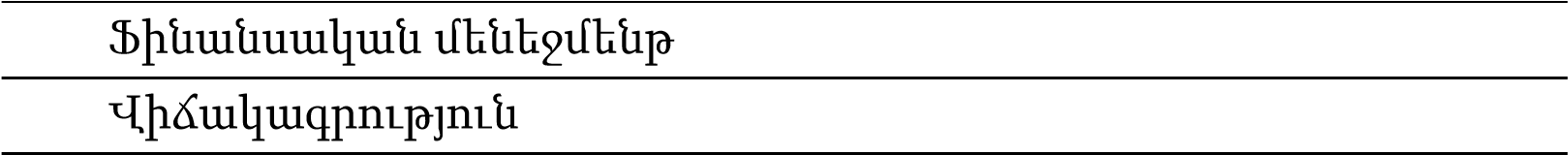 4 4 4 3 √ √ √ √ 1 2 3 4 Banque Արտադրական պրակտիկա 4 4 4 3 √ √ √ √ 1 2 3 4 Banque Արտադրական պրակտիկա 4 4 4 3 √ √ √ √ 1 2 3 4 Banque Արտադրական պրակտիկա 4 4 4 3 √ √ √ √ 5 Compatbilité 5 TT √ 6 Logistique 5 √ Remplacé d’épreuve 7 Gestion des risques 5 √ N Matière Crédit PT,TTÉpreuve Examen թյուն Նշումներ 1 2 Systèmes opérationnels 4 7 √ 1 2 Systèmes opérationnels 4 7 √ 3 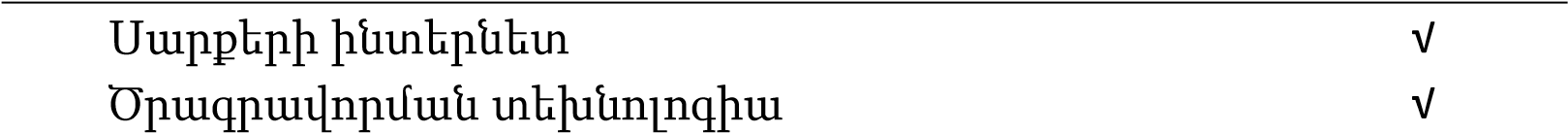 4 4 Stage pratique 3 √ 5 Schéma technique des MEC1 TT6 Programmation système 4 √ 7 Outils de conception d’appareils numériques 4 √ փոխարինվել է ստուգարքով 8 Programmation orientée objet 4 √ N Matière  Crédit PT,TT Épreuve Examen Notes 1 Bases de la planification d’affaires 2 √ 2 Systèmes opérationnels 4 √ 3 Stage pratique 3 √ 4 Analyse informatique et recherche opérationnelle1 TT 5 Systèmes de gestion organisationnelle4 √ 6 Méthodes de prise de décisions 2 √ Remplacé d’épreuve 7 Simulation de systèmes 4 √ 8 Systèmes automatisés de traitement et de gestion de l’information 6 √ Remplacé d’épreuve 9 Bases de la gestion de projets 4 √ N Matière Crédit PT, TT Épreuve  Examen Notes  1 Langue étrangère 2 √ 2 Gestion des ressources humaines 3 √ 3 Gestion financière des entreprises 3 √ 4 Application des technologies de l’information dans l’activité économique 3 √ 5 Stage pratique 2 √ 6 Cours individuel de l’étudiant en master avec le dirigeant 4 PT √ 7 Modélisation des processus financiers-économiques 4 √ Remplacé d’épreuve 8 Activité entrepreneuriale 4 √ 9 Gestion stratégique des entreprises 4 √ 10 Analyse d’investissement 3 √ Remplacé d’épreuve N Matière  Crédit PT,TT Épreuve Examen  Notes  1 Langue étrangère 2 √ 2 Budgétisation 2 √ 3 Gestion des ressources humaines 3 √ 4 Gestion financière des entreprises  3 √ 5 Application des technologies de l’information dans  la compatibilité 3 √ 6 Stage pratique 2 √ 7 Cours individuel de l’étudiant en master avec le dirigeant 4 PT √ 8 Particularités de la compatbilité et de la fiscalité dans les entreprises de construction 3 √ 9 Comptabilité administrative dans les entreprises 3 √ Remplacé d’épreuve  10 Comptabilité et analyse de l’activité économique extérieure 3 √ 11 Analyse d’investissement 3 √ Remplacé d’épreuve N Matière Crédit PT,TT Épreuve Examen Notes 1 Langue étrangère 2 √ 2 Fiabilité des systèmes 1 √ 3 Microcontrôleurs et leurs programmation 4 √ 4 Conception des systèmes numériques 4 √ 5 Stage pratique 2 √ 6 Cours individuel de l’étudiant en master avec le dirigeant 10 PT √ 7 Systèmes opérationnels intégrés 4 √ 8 Conception électronique ECAD 4 √ remplacé d’épreuveN Matière  Crédit PT,TTÉpreuve Examen Notes 1 Langue étrangère 2 √ 2 Conception des systèmes de gestion spéciaux 4 PT √ 3 Stage pratique 2 √ 4 Cours individuel de l’étudiant en master avec le dirigeant10 PT √ 5 Modélisation et gestion du système d’organisation 4 √ 6 Théorie algorithmique et programmation orientée objet 4 PT √ 7 Architecture logicielle   3 √ Remplacé d’épreuve 8 Télécommunication et technologies de réseau 3 √ Remplacé d’épreuve 